From your browser enterhttp://audio3.broadcastify.com/wsk4jbm8nvq9		OR Download the Broadcastify for IOS or Android.  Once you download the app select the search feature in the top corner and type “Glen Dale” (with out quotations marks) and search.  The results should get “Glen Dale Fire and EMS, Marshall Co. Fire Dispatch” .  Click the result and it enjoy listeningAdd it to your favorites for  easy recall.		OR Download the VLC app for IOS or AndroidAfter downloading the app, click the small traffic cone in the corner and select Network Stream.Type the  link http://audio3.broadcastify.com/wsk4jbm8nvq9  then select it.Enjoy listening.  This app supports Metafile/Tag transmissions and will show you the station you are listening too. These are the stations the scanner is monitoring.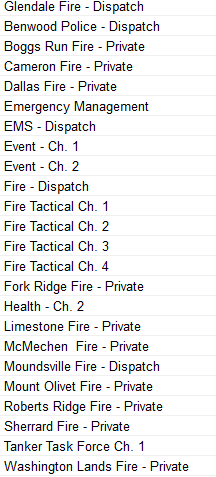 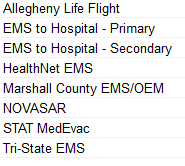 